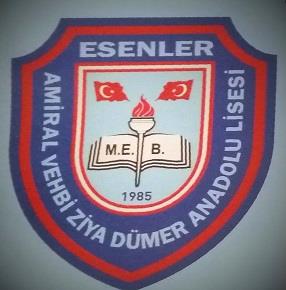 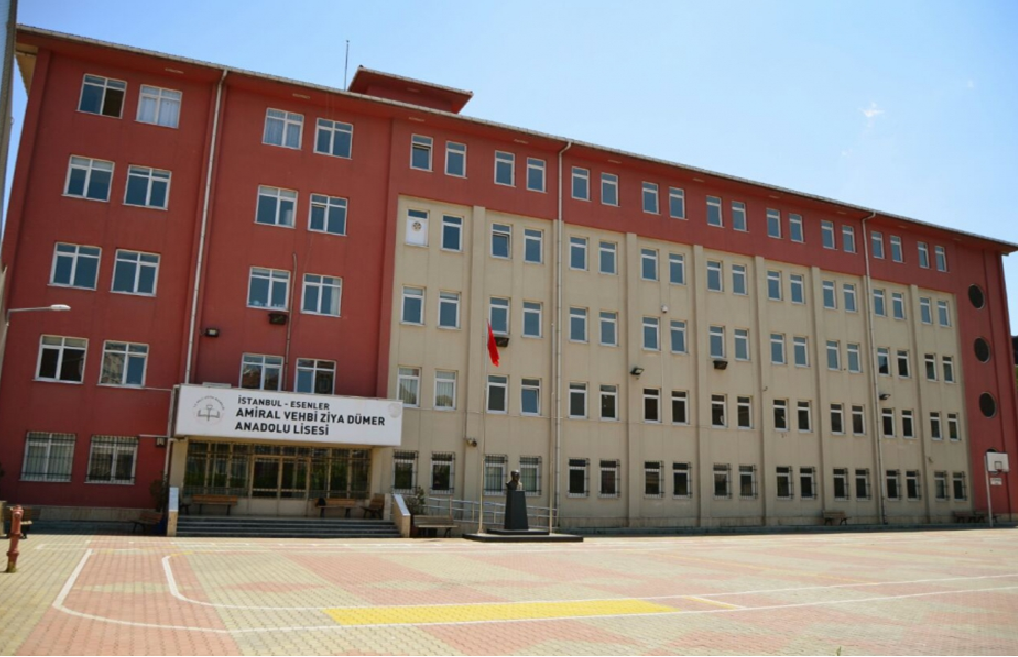 TCİSTANBUL VALİLİĞİAMİRAL VEHBİ ZİYA DÜMER ANADOLU LİSESİBRİFİNG DOSYASI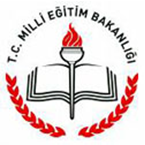                                OCAK-2023İSTANBULİÇİNDEKİLERTarihçe……………………………………………………....1Misyon ve Vizyon…………………………………………...1Genel Özellikleri…………………………………………….2Personel Bilgileri……………………………………………4Öğrenci Bilgileri…………………………………………….5Projeler……………………………………………………....6Başarılar……………………………………………………..6TARİHÇE :Okulumuz 1979 yılında Esenler Fatih İlköğretim Okulu bünyesinde Fatih Ortaokulu olarak eğitime başlamıştır. 1986-87 eğitim-öğretim yılında liseye dönüşmüştür. 2005-2006 eğitim-öğretim yılında anadolu lisesi olmuştur. 2009-2010 eğitim-öğretim yılında okulumuzun mevcut olan 36 derslikli binası İstanbul İl Özel İdaresi tarafından yaptırılarak hizmete açılmıştır.VİZYON :	21.yüzyılın çağdaş eğitim düzeyine erişmek için Atatürk ilkelerinden ödün vermeyen, çağdaş dünyaya ayak uydurabilen, yeniliklere açık, akılcı, dinamik, sorumluluğunu bilen, pozitif düşünebilen, öz kültürünü tanıyan, koruyan, kendine güvenip fikirler üretebilen, sosyal, sanatsal ve sportif etkinliklerde kendini ifade edebilen, geleceğin gençlerinin kusurlarını ve eksiklerini bulmayı değil, başarılarını gösterip alkışlamayı seçen anlayışı benimsiyoruz.MİSYON :	Atatürk ilke ve inkılaplarından ödün vermeyen eğitim sistemimizle; - Öğrencilerimizin, eğitimini mutlu ve sağlıklı olarak sürdürmesini sağlamak, - Öğrencilerimizin ana dilini geliştirmesine ve birden çok yabancı dil öğrenmesine yardımcı olmak, - Öğrencilerimize çevresini gözlemleyerek değerlendirip buradan evrensel kültüre yönelmeyi benimsetmek, - Öğrencilerimizi özgüvenini kazanmış, gelecekteki hedefini sorgulayarak, öğrenerek belirleyen gençler olarak yetiştirmek, - Öğrencilerimizin ulusal-evrensel kültür değerlerine önem vermesini, farklı kültür ve yaşam biçimlerine hoşgörü ile bakmasını sağlamak, - Öğrencilerimizin dünyadaki hızlı gelişime ayak uydurabilecek, üretken, yenilikçi, araştırmacı, çevreci gençler olarak ilgi alanlarına uygun etkinliklerde yer almalarını sağlamak, - kendini spor ve sanatın herhangi bir dalıyla ifade edebilen gençlerin yetiştirildiği her çocuğun tek tek ilgi gördüğü mutlu bir okul ortamı yaratmaktır.BİNA DURUMUEĞİTİM ÖĞRETİM SINIFI PERSONEL DURUMUYARDIMCI HİZMETLER PERSONEL DURUMUÖĞRENCİ DURUMUPROJELERİN DURUMUMEZUN ÖĞRENCİLERİN ÜNİVERSİTEYE YERLEŞME BAŞARILARIOKULUMUZDAN GÖRSELLER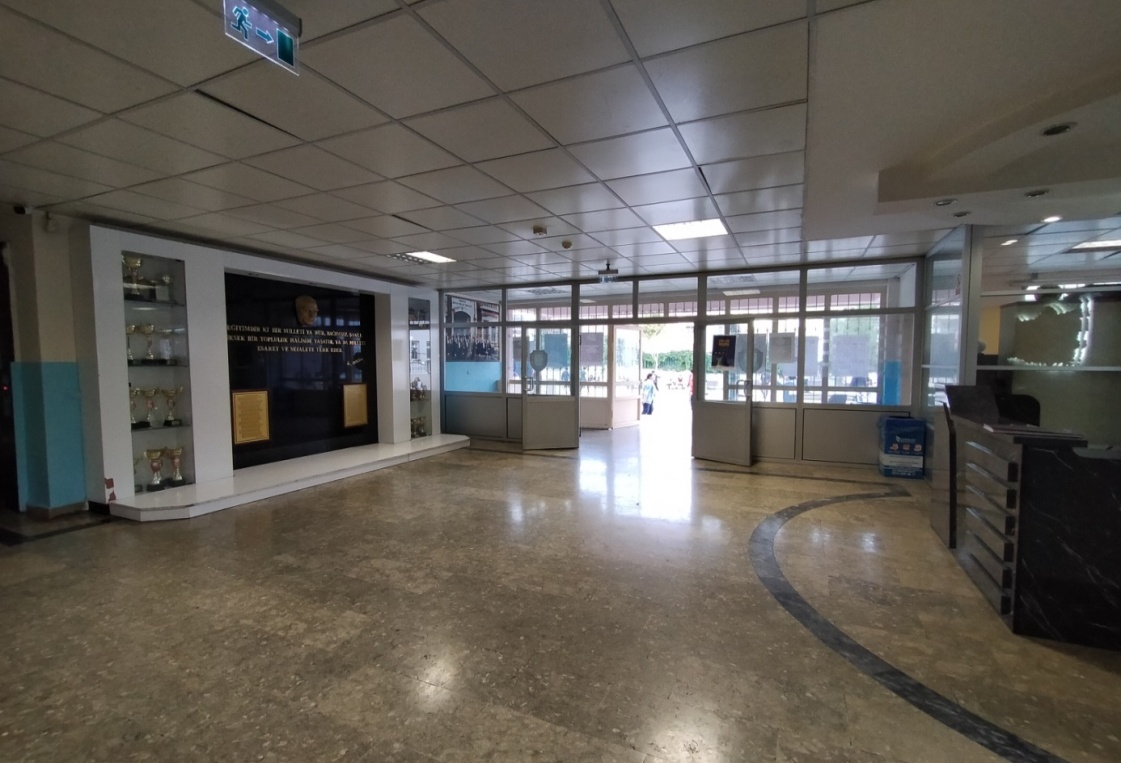 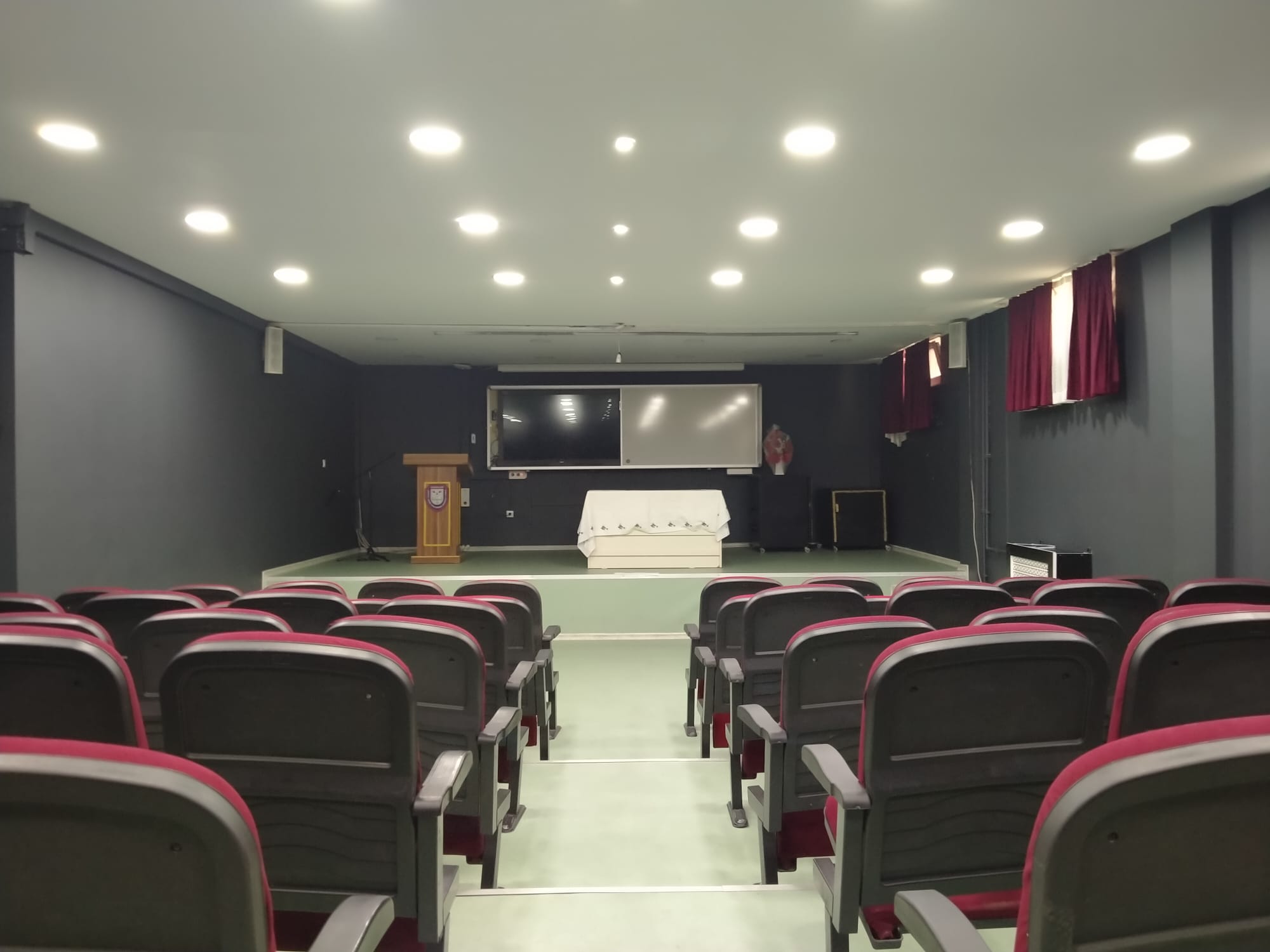 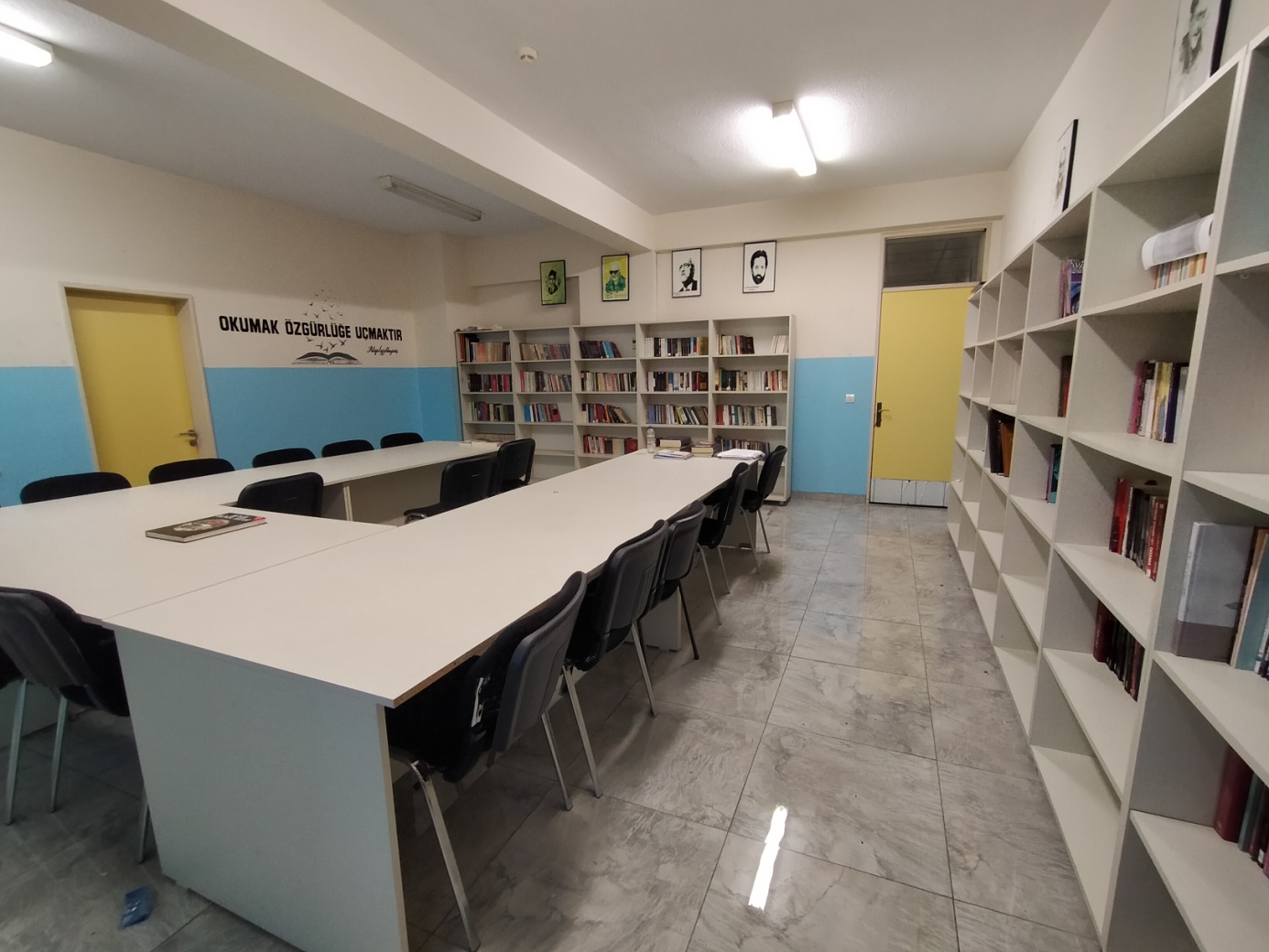 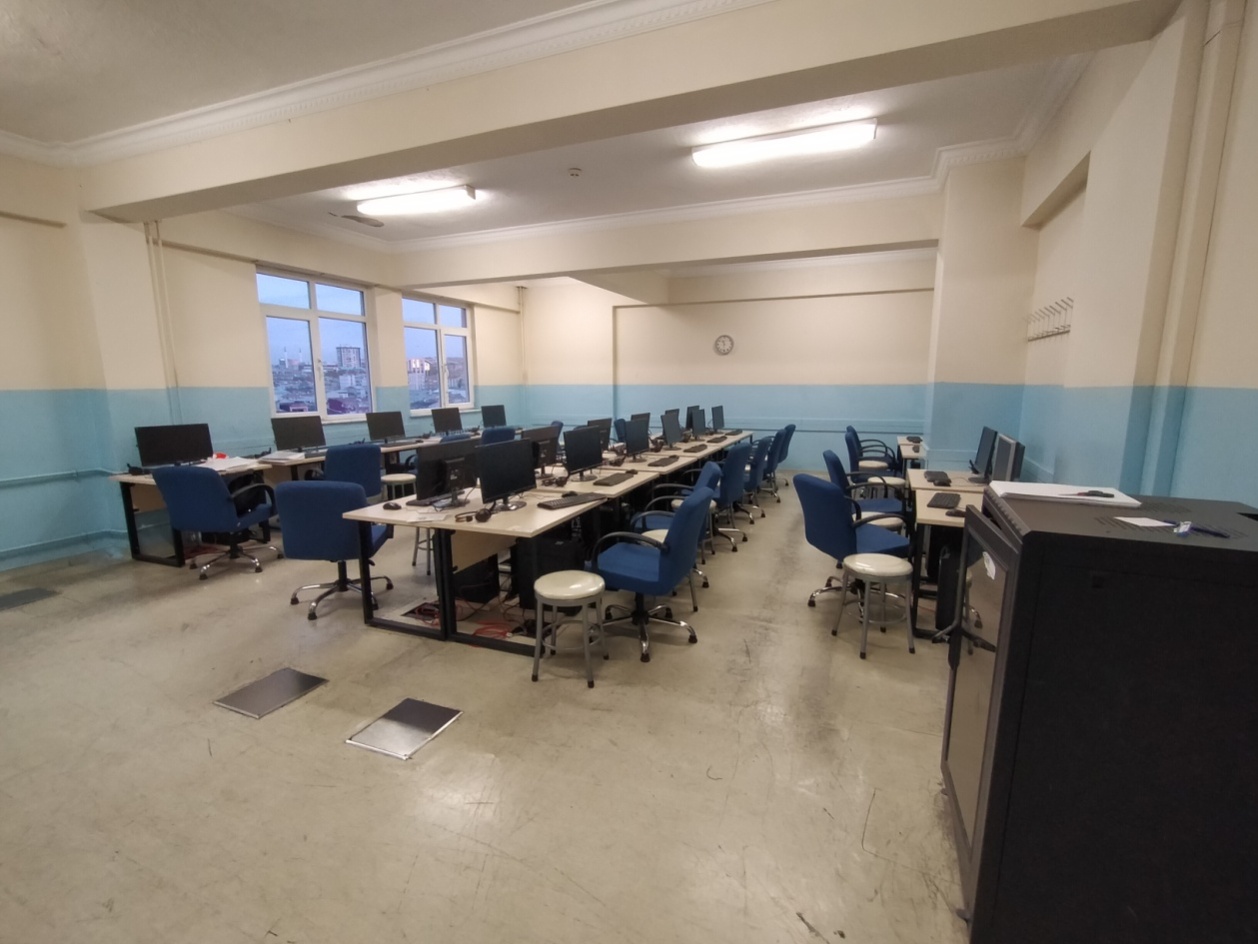 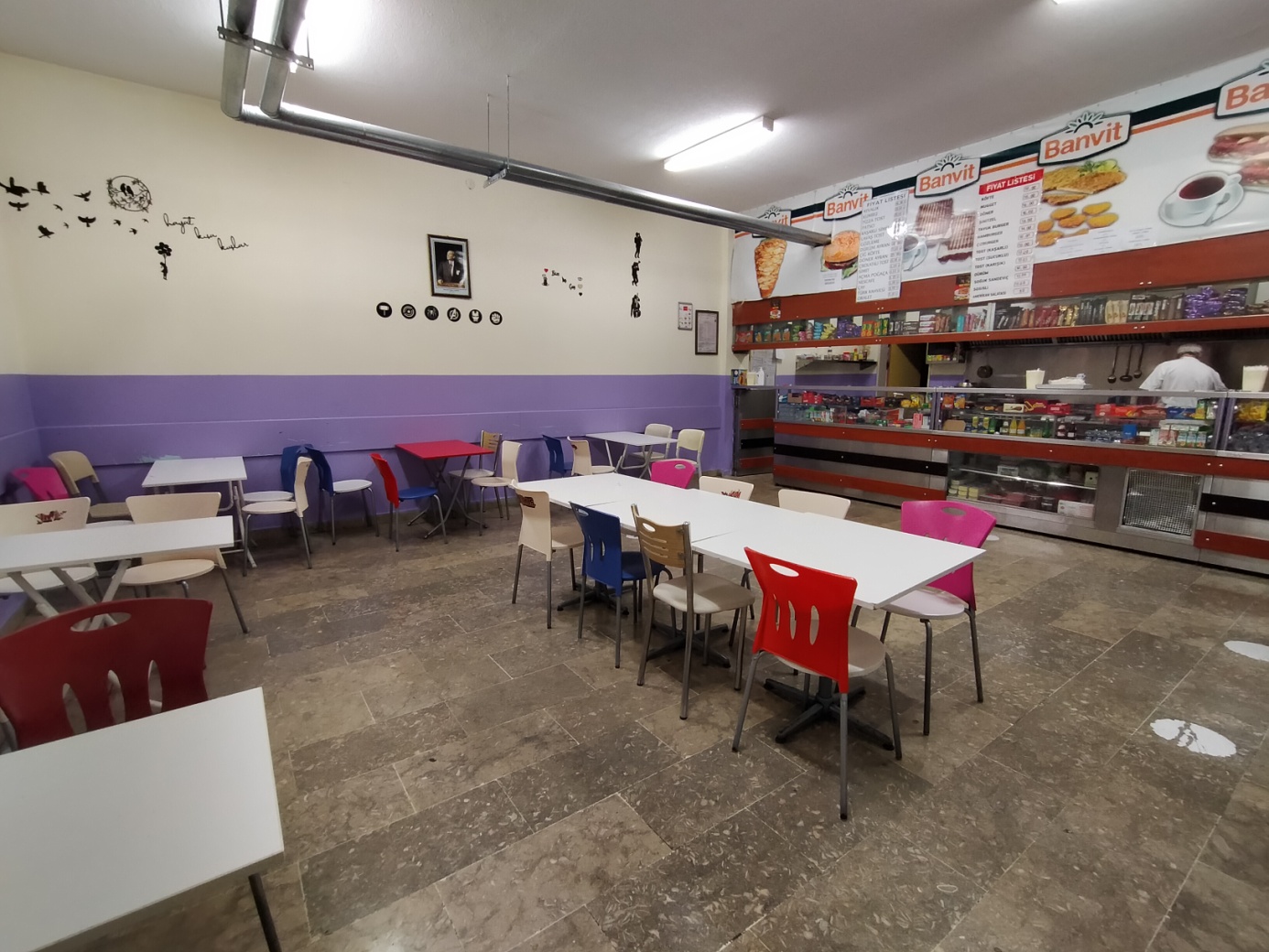 AMİRAL VEHBİ ZİYA DÜMER ANADOLU LİSESİAMİRAL VEHBİ ZİYA DÜMER ANADOLU LİSESİKURUM TÜRÜOrtaöğretimKURUM KODU964183KURUM STATÜSÜKamuKURUMDA ÇALIŞAN PERSONEL SAYISIYönetici:5
Öğretmen:131
Hizmetli:5
Memur:1ÖĞRENCİ SAYISI2515ÖĞRETİM ŞEKLİİkili EğitimKURUM TELEFONU/FAKSTEL: 0212 569 48 89FAX: 0212 569 48 84KURUMUN WEB ADRESİhttp://www.amiralanadolulisesi.meb.k12.trMAIL ADRESİ964183@meb.k12.trKURUM ADRESİTuna Mh. Bağcılar Cd. 738.Sok. No.18 Esenler İstanbulKURUM MÜDÜRÜHasan HAYTAS.NoBirimin adıToplam1İdare odaları52Derslikler383Bilgisayar Sınıfı14Öğretmenler Odası15Memur odası16Okul aile birliği odası17Spor Odası18Rehberlik ve psikolojik danışmanlık odası49Müzik odası110Kütüphane111Çok amaçlı salon112   Depo, sığınak, arşiv313   Kantin114   Tuvalet1215   Soyunma Odası216   Destek Eğitimi Odası117   Kimya Labaratuvarı118   Isınma Doğalgaz19   Mülk-kiraİl Özel İdaresiKadro UnvanıNormuMevcutİhtiyaç            Fazlalık1Müdür11--2Müdür Yardımcısı523-3Kadrolu ve Sözleşmeli Öğretmen1441311314Ücretli Öğretmen-2--TOPLAM156131271Branş AdıNormMevcutİhtiyaçFazlaÜcretliAlmanca74301Beden Eğitimi87100Bilişim Teknolojileri21100Biyoloji77000Coğrafya88000Din Kültürü ve Ahlak Bilgisi99000Felsefe44000Fizik67110Görsel Sanatlar65100İngilizce161151Kimya66000Matematik2020000Müzik32100Rehberlik55000Tarih1212000Türk Dili ve Edebiyatı2323000TOPLAM1441311312SınıfıKadro UnvanıKadroluÜcretliToplam1G.İ.HMemur1-12Y.H.SHizmetli-553Y.H.SKaloriferci---4Y.H.SBekçi---TOPLAM156Okul TürüDerslikŞubeSINIFERKEKKIZTOPLAMORTAÖĞRETİM38169. Sınıf230374604ORTAÖĞRETİM381710. Sınıf236366602ORTAÖĞRETİM382611. Sınıf    329459788ORTAÖĞRETİM381512. Sınıf    250264514TOPLAMI3874104514632508Projenin Adı          Açıklama1Tubitak 4008Tubitak 40088 farklı başvuru yapıldı.2TeknofestTeknofest8 farklı başvuru yapıldı.2Bir Kitap Bir DünyaBir Kitap Bir DünyaDevam Ediyor3Umudum ÖğretmenimUmudum ÖğretmenimDevam Ediyor4Veli AkademileriVeli AkademileriDevam Ediyor5Okulum Temiz ProjesiOkulum Temiz ProjesiDevam EdiyorYILMEZUN ÖĞRENCİ SAYISIYGS’YE GİREN ÖĞRENCİ SAYISILYS’YE GİREN ÖĞRENCİ SAYSIAÖFÖNLİSANSLİSANS202245412085TOPLAMI12085